Ansøgningsskema til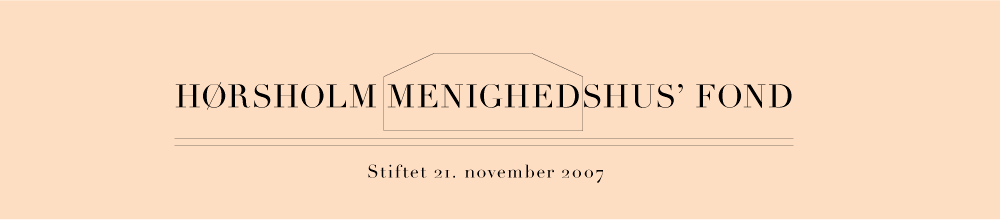 Ansøgningsfrist: 1. april og 1. september.  Ansøgningen sendes på mail til: Hørsholm Menighedshus Fond Att.: Formand Frederik Thalbitzer. Lars Nielsens Vej 5,  2970 HørsholmE-mail: lft@landbrugsavisen.dk Mob.: 20119270Ansøgningen skal indeholde svar på følgende spørgsmål:Hvad søges pengene til? (kortfattet, men  så dækkende, at bestyrelsen kan tage stilling til ansøgningens relevans)Ansøgt beløb: kr.Evt. budget:Hvem søger: (navn, adresse, tlf., e-mail.)Hvem skal ansøgningen komme til gode: (navn, adresse, tlf., e-mail)Hvordan er ansøgningen relevant i forhold til fondens formål:(Fondens formål er at yde hjælp på kristent og folkekirkeligt grundlag til enkeltpersoner, institutioner og andre, som efter bestyrelsens skøn har behov for støtte og fortrinsvis har hjemsted i Hørsholm Sogn)Hvordan er tilknytningen til Hørsholm Sogn:Hvornår skal beløbet anvendes?Er der også søgt og evt. bevilget penge fra anden side?Eget bidrag til projektet?Der kan forventes svar på ansøgningen inden udgangen af april eller septemerLæs mere om fondens formål på www.horsholmmenighedshusfond.dk